2018-19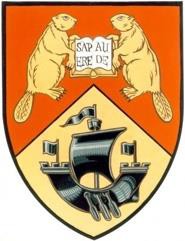 University of New Brunswick Law Students’  SocietyGeneral Election Information The LSS will be holding an election on February 19th and 20th for the following positions: LSS ExecutivePresident  	Vice-President  	Treasurer  	Faculty Council2L Faculty Council Representative	3L Faculty Council RepresentativeLSS Council2L Council Representative (2)  	3L Council Representative (2)  	Election Rules:No campaign materials are to be posted to existing bulletin boards and not on painted surfaces.No campaign materials are to be posted in the UNB Law lobby during polling periods. Candidates are prohibited from campaigning in any manner in the lobby during polling periods. Failure to adhere to these rules may result in a disqualification from the election. Dates to Remember:February 5th – Nominations open. Forms available online and on the LSS bulletin boardFebruary 12th 12:00PM  –Mandatory All Candidates Meeting/Information Session February 12th 12:00PM – Nominations close. Forms can be dropped off in LSS Lounge or sent electronically julia.ohanley@unb.ca Note: please send an email indicating a form has been dropped off to the LSS lounge. February 12th (after 12:00PM)-19th – Campaign February 19th-20st – Voting will take place in UNB Law lobby from 11:30 – 1:00pm. Contact:Julia O’HanleyChair & CRO, LSSjulia.ohanley@unb.ca